IDEAS EXTRA PREESCOLARENERO SEMANA 3Paren todos, ¡estatuas!Lo que necesitan: un reproductor para la canción, si lo desean pueden ver el video también. Qué hacer: Reproducir la canción “estatuas” en algún dispositivo y jugar juntos siguiendo la letra y cuando dice estatuas todos se quedan sin mover haciendo posiciones chistosas. https://www.youtube.com/watch?v=Iitf24X2J_gAl final: Nos divertimos mucho jugando con esta canción, ¿qué palabra se decía para dejar de movernos? Si, estatuas. Al escuchar esa palabra nosotros obedecíamos, en la lección de hoy cuando Jesús le ordeno a la tormenta “para, alto” qué hizo la tormenta? Se calmó!Porque Jesús es asombroso tenía el poder de hacerlo. Tormenta con papelLo que necesitas: Papel crepe de algun color, pero si no tienen puede ser periódico o revistas, cinta adhesiva, algún palito de madera o lápiz de madera o color. Qué hacer: Cortar en tiras el papel (crepe, periodico, revistas u hojas recicladas) Pegarlas sobre el palito o lápiz/color para hacer un “mechudo de papel”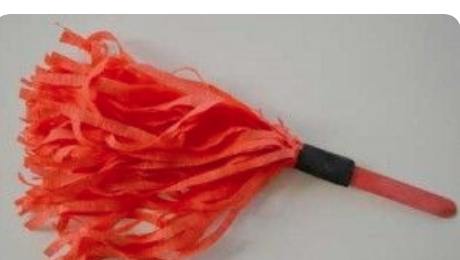 Ya que los tengan, anima  a tu hijo a agitar sus mechudos lentamente, luego más y más rápido para crear una tormenta. Cuando digas detenerse, su hijo debe detenerse. Repita todo el tiempo que desee. Le dices:En nuestra historia, nos enteramos de una gran tormenta. Seamos esa tormenta con estos mechudos. Comencemos agitando  lentamente. Empezó a llover. (Pausa.) Bien. La lluvia está aumentando. Agítelos un poco más rápido. (Pausa.) Ahora, está lloviendo mucho. Agítelos lo más rápido que pueda. (Pausa.) ¡Alto! Congele sus mechudos. (Pausa.) ¡Buen trabajo! Hagámoslo de nuevo." (Repita todo el tiempo que desee). “En la historia de hoy, Jesús y los discípulos estaban en un bote sobre el agua. Comenzó a llover y a tormentas, luego se hizo más fuerte y más fuerte. Asustó a los discípulos. Despertaron a Jesús y le pidieron ayuda. Jesús se puso de pie y le dijo a la tormenta que se detuviera. ¡Y así fue! Los discípulos estaban asombrados de que Jesús tuviera el poder de detener una tormenta. ¿Quién es asombroso? Jesús es asombroso.Coloreando Lo que necesitas: Imprimir la hoja de la actividad, crayolasEste mes, estamos aprendiendo que Jesús es asombroso. Hoy, nuestra historia bíblica trataba de cómo Jesús calmó una tormenta diciéndole que se detuviera. HISTORIAJesús y sus amigos estaban en un bote. Empezó a llover y tronar y el viento soplaba muy fuerte. ¡Fue una gran TORMENTA! Los amigos de Jesús tenían miedo de la TORMENTA. ¡Sigue temblando! Dijeron: '¡Jesús! ¡Es una TORMENTA! ¡Ayúdanos!  Jesús les dijo a sus amigos que no debían tener miedo. Y luego hizo algo asombroso. Jesús le dijo a la TORMENTA que se detuviera  ... ¡y lo hizo! ¡Se detuvo! ¡Guauu! ¡Jesús es asombroso